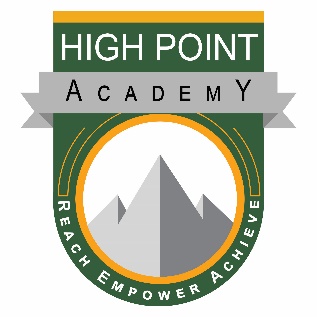 High Point Academy’s mission is to provide a strong foundation of academic excellence in partnership with family and community in which each individual is challenged to achieve his/her highest potential academically, socially, and personally.Governing Board Meeting Minutes for:November 28, 20185:00-7:30PMBoard attendance: Belle Faust, Christi Julian, Michael Fields, Lauren Broussard, Paul Schweger, Jarrad Jackson Other Attendance: Carol Meininger, Keri Melmed, Teresa Frasier, Kelle Bongard, Juanise Cornell, Jen Rendon, Aislinn Walsh, Jessica Welch, Ashley Eisel, Tammi Mobley, Call to order – Michael Fields (5:00)MF called to order at 5:02.  CJ motioned.  LB seconded.  Passed unanimously.  Approve Agenda – Michael FieldsBF motioned.  LB seconded.  Passed unanimously.  Approve Board meeting minutes – (5:05)October 24, 2018LB name spelled wrong.  Executive session actually adjourned at 6:49 PM – not 7:10 PM.  CJ Motioned.  JJ seconded.  Passed unanimously.  Community Voices – (5:10)Tammi Mobley, HPA Preschool Director – Preschool UpdateColorado Shines Rating is taking place in January.  Determines if our quality of education is up to par and will determine our funding (based on our rating).  Aislinn Walsh, CSI Performance and Accountability Analyst – CARS ReportSee CARS Report attached.CARS report is based on three performance areas:  academic, financial, and organizational.  State SPF only uses one area.Objectives of CARS report:  add to the body of evidence, determine accreditation ratings, and identify levels of support from CSIOur current rating is Improvement.  CSI Board focus is on growth more than anything else.  The financial report will be finalized soon by CSI. Jessica Welch, CSI Assessment and Improvement Planning Specialist– UIP UpdateReview of UIP process and CSI supports.HPA has been participating in the services and supports that CSI offers in the area of school improvement  Executive Director Report - (6:00)See attached.  Finances: (6:15)October 2018 FinancialsSee attached. According to October financials, we are right on track with where we should be.  (around 35%)2018-2019 Budget ReductionsSee attached. No changes from previous reduction plan.  As of now, if everything goes as planned, we are looking at a surplus of approximately $22,000 to the Ending Fund Balance.  Amended 2018 2019 BudgetIn January there may be a need to do another amendment to the budget so that we will have access to the reserves for the field when needed.Would like to just add it to the approval item for this meeting to ensure that the funds are available when needed.Discussion (6:45)School Accountability Committee updateCARS report was reviewed at last meetingCommittee is working on the tech plan to move toward online state testingDevelopment updateCovered in ED reportContinued work with the developers Finance Committee updateCovered in financials Executive ItemsPersonnel mattersCovered in ED Report  Executive Session (7:00)N/AApproval itemsAmended 2018-2019 BudgetAdd an amendment to add the $500,000 from reserves so that the funds are accessible when needed for field development in partnership with the NFL fund grant.    BF motioned.  LB seconded.  Passed unanimously.  Adjourn Meeting – Michael Fields (7:30)Meeting adjourned at 6:44. CJ Motioned.  JJ seconded.  Passed unanimously  